INFORMACJAINFORMUJEMY MIESZKAŃCÓW ULICY GRANICZNEJ  W MIEJSCOWOŚĆI SKAŁA ORAZ ULIC PRZYLEGŁYCH , ŻE W DNIACH: 30.05.2023r. – 01.06.2023 r. WYSTĄPIĄ UTRUDNIENIA W RUCHU DROGOWYMW CIĄGU PRZEDMIOTOWEJ DROGI.UTRUDNIENIA SPOWODOWANE BĘDĄ PRACAMI.ZA UTRUDNIENIA W RUCHU PRZEPRASZAMYWykonawca robót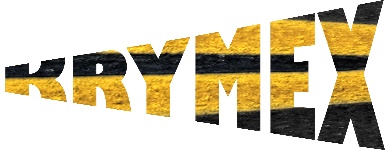 